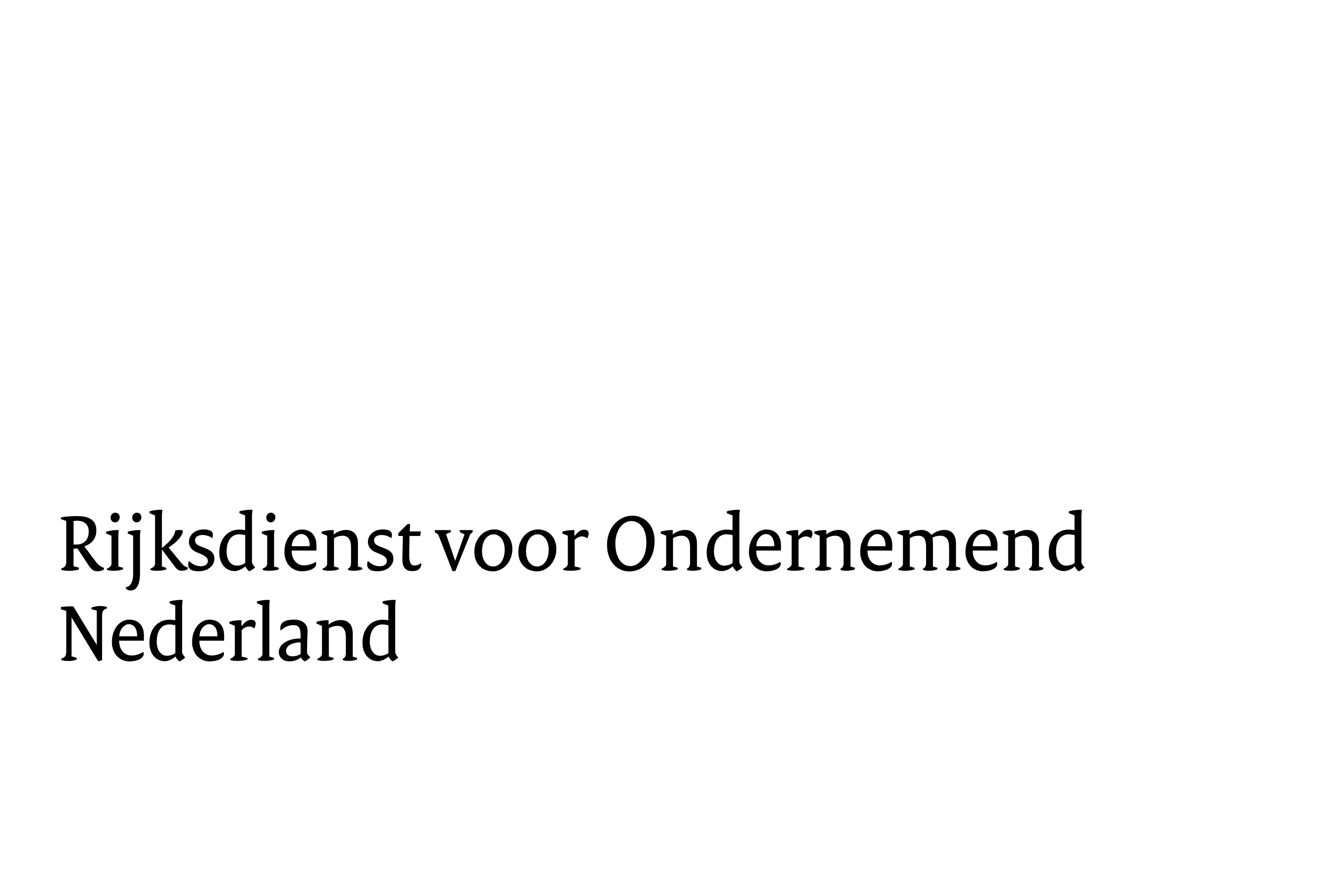 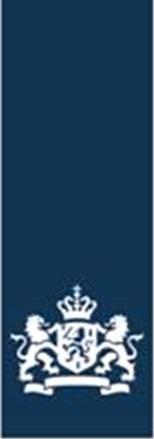 Modelprojectplan Onderzoeksprojecten en showcases subsidieregeling Circular Plastics NL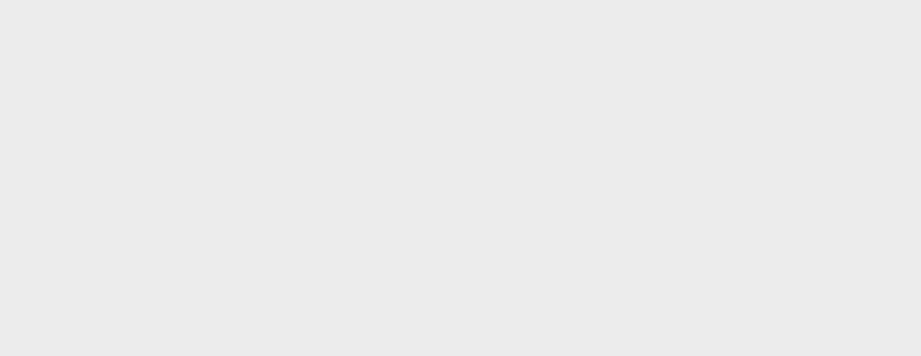 Tips bij het schrijven van uw aanvraag:Dit projectplan dient een beschrijving te geven van het project waarvoor u subsidie aanvraagt. Om uw aanvraag goed te kunnen beoordelen, dient u onderstaand model en bijbehorende hoofdstukindeling te gebruiken. In het model is aangegeven welke onderwerpen u moet behandelen.De omvang van het projectplan bedraagt maximaal 30 pagina’s (exclusief bijlagen). De aanwijzingen voor het aantal pagina’s per onderdeel zijn indicatief. De toelichtende teksten zijn ter informatie en kunt u weghalen..Indien u het eigen aandeel in de projectkosten niet uit eigen middelen kunt betalen, zijn ook stukken ter onderbouwing van de (externe) financiering een verplichte bijlage om mee te sturen. U moet aannemelijk kunnen maken dat het eigen aandeel in de projectkosten gefinancierd kan worden. Een financier mag een verklaring afgeven onder voorbehoud van het verkrijgen van de subsidie. Als de onderbouwing van de financiering onvoldoende is, dan zal RVO uw aanvraag afwijzen omdat er onvoldoende vertrouwen is dat het project gefinancierd kan worden (Kaderbesluit nationale EZK- en LNV-subsidies, artikel 23).In de volgende gevallen wordt uw project in ieder geval afgewezen: Het is niet aannemelijk dat het project binnen de maximaal toegestane looptijd wordt voltooid: 4 jaar voor onderzoeksprojecten en 5 jaar voor showcases (denk hierbij ook aan de benodigde vergunningen!)Er bestaat gegronde vrees dat de betrokkenen het project niet kunnen financierenEr is onvoldoende vertrouwen, dat de betrokkenen de capaciteiten hebben om het project uit te voerenEr is onvoldoende vertrouwen in de technische of economische haalbaarheid van het project.Zorg dat u technische en economische claims onderbouwt, bijvoorbeeld met de resultaten van vooronderzoek, marktonderzoek, een due diligence rapport en/of uitgewerkte businesscase.Zorg dat u tijdig in het bezit bent van een eHerkenningsmiddel om een aanvraag via eLoket in te kunnen dienen. Dit kan een paar werkdagen duren. Zie www.rvo.nl/eloket. Het vereiste beveiligingsniveau is 2+. Aanvragen die op de sluitingsdatum niet compleet zijn, worden afgewezen. U krijgt dus geen herstelmogelijkheid meer! Ook nagestuurde aanvullingen kunnen wij niet accepteren. Op de sluitingsdatum kan de aanvraag na 17.00 uur niet meer verzonden worden. Dit is geen technisch defect.Raadpleeg de handleiding voor een nadere toelichting op de regeling.TitelGeef hier de titel van het project, zoals aangegeven op het aanvraagformulier.Onderwerp waarvoor subsidie wordt aangevraagdGeef aan of het project een onderzoeksproject of een showcase is en om welk onderwerp (nummer + titel) het gaat – deze onderwerpen staan vermeld in de regeling en in de handleiding.Locatie(s) waar het project uitgevoerd wordt:We vragen dit, omdat dit een voorwaarde van de Europese Commissie is.Heeft u dit project eerder al als idee besproken met RVO?   Ja, met (naam)  Nee0. Openbare samenvatting  (o.a. voor publicatie op de website van RVO en op de website van Circular Plastics NL)Geef een samenvatting van het project. Als uw project subsidie krijgt, zullen we deze samenvatting publiceren op de website van RVO. De Stichting Circular Plastics NL kan deze ook op haar eigen website publiceren. Houd een lengte van niet meer dan 1 A4 aan.Gebruik de volgende indeling en houd u strikt aan het maximum aantal tekens:Onderwerpbeschrijf op welk onderwerp uit de regeling het project zich richt (nummer + titel)Aanleiding –max 1200 tekens (inclusief spaties)-Geef aan wat de aanleiding van het project isDoel van het project  –max 1200 tekens (inclusief spaties)-Geef aan wat het doel van het project is en hoe het project bijdraagt aan de doelstellingen van de regelingKorte omschrijving van de activiteiten –max 1200 tekens (inclusief spaties)-Geef een korte omschrijving van de activiteiten en taakverdeling binnen het project>Resultaat –max 1200 tekens (inclusief spaties)-Wat levert het project op? Wat is het uiteindelijke resultaat?ProjectpartnersGeef een overzicht van de deelnemende partijen in het samenwerkingsverband en hun rol in het projectVerleent u RVO toestemming om de openbare samenvatting van uw project te delen met de Stichting CPNL?  Ja  Alleen als het project subsidie ontvangt1. Deelnemers en derden (maximaal ½ pagina per deelnemer) Overzicht van projectdeelnemers en essentiële uitbestedingsrelaties(Rijen toevoegen zoveel als nodig)(Rijen toevoegen zoveel als nodig) Beschrijving per deelnemer en essentiële uitbestedingsrelatiesBeschrijf hier de deelnemers en de essentiële uitbestedingrelaties op de volgende punten: NaamBeschrijf het bedrijf, de kernactiviteiten en de relevante kennis en ervaring die aanwezig is binnen het bedrijfMotiveer wat het belang van deze deelnemer zelf is om mee te doen aan het project Motiveer vanuit het samenwerkingsverband waarom deze deelnemer voor het project van belang isBeschrijf de concrete bijdrage aan het projectTip: In de subsidieregeling staat per onderwerp waarvoor subsidie aangevraagd kan worden, welke rollen minimaal in een samenwerkingsverband aanwezig moeten zijn. Daarnaast is aangegeven dat uitbreiding van het samenwerkingsverband met de per onderwerp gespecificeerde rollen kan leiden tot een hogere score op het rangschikkingscriterium kwaliteit van het projectplan. Zie ook de toelichting in de handleiding.2. Achtergrond met probleemstelling, doelstelling en resultaat (maximaal 2 pagina’s)Behandel in ieder geval de volgende punten:De aanleiding en probleemstelling van het project: welk probleem moet worden opgelost? Welke (onderzoeks)vragen zijn er, welke leerervaringen wilt u opdoen? Welke knelpunten in de waardeketen voor kunststoffen gaat u aanpakken? Beschrijf zowel technische als niet technische uitdagingen. Besteedt bij niet-technische uitdagingen ook aandacht aan sociaal-maatschappelijke, organisatorische en juridische uitdagingen. Beschrijf waarom dit een relevant probleem is en wie de probleemeigenaar is.Doelstelling
Beschrijf de doelstelling van dit project zo concreet mogelijk; beschrijf de gewenste oplossing voor het geschetste probleem. ResultaatOmschrijf expliciet het resultaat van dit project. Wat levert dit project op (bijv. installatie, rapportage). Wat zijn de leerprocessen/punten tijdens dit project? Hoe gaat u de waardeketen in de productie en recycling van een specifieke kunststof of een specifieke productgroep sluiten?Geef aan waarvoor en hoe de opgedane kennis gebruikt zal worden in een (eventueel) vervolg. Hoe helpt dit resultaat u verder voor een eventuele vervolgstap (opschaling, marktintroductie)?3. Projectaanpak en daaraan gekoppeld werkplan (maximaal 3 pagina’s)Geef per werkpakket (WP) of per projectfase een beknopte beschrijving van de activiteiten en te gebruiken methoden en technieken. Beschrijf per werkpakket welke onderzoeksvragen u wilt beantwoorden. Deel het project zo in, dat er per werkpakket 1 type projectactiviteiten van toepassing is:
- industrieel onderzoek
- experimentele ontwikkeling   
- demonstratieproject
- overige projectactiviteiten van ondernemers & overige niet-economische projectactiviteiten van onderzoeksorganisaties voor alle activiteiten op het vlak van het kennisverspreiding (maak voor kennisverspreiding een separaat werkpakket).
Onderzoeksorganisaties vermelden hun onderzoeksactiviteiten die onder de projectcategorie ‘niet-economische activiteiten van onderzoeksorganisatie’ vallen in dit projectplan en in de begroting onder industrieel onderzoek en/of experimentele ontwikkeling. Geef in de toelichting duidelijk aan waarom een werkpakket/fase volgens u onder de definitie van industrieel onderzoek, experimentele ontwikkeling, een demonstratieproject of overige projectactiviteiten valt. Zie de handleiding voor een toelichting van de definities.Geef per werkpakket of fase een overzicht van de beoogde projectresultaten (producten, kennis), inclusief go/no go momenten.Voor demonstratieprojecten: neem een werkpakket op waarin de werking van de technologie gedemonstreerd wordt. Geef aan welke deelnemers welke activiteiten uitvoeren.Vat de werkpakketten samen in onderstaand schema. Als uw project subsidie krijgt, keert RVO normaal gesproken ieder kwartaal een gelijk voorschot uit. Als uw uitgaven niet gelijkmatig over de projectperiode verdeeld zijn, kun u kiezen voor bevoorschotting op basis van mijlpalen. Wilt u bevoorschotting op basis van mijlpalen, dan dient u het volgende aan te geven:Geef hieronder in het mijlpalenoverzicht aan welke werkpakketten in een mijlpaalperiode vallen. Deze mijlpaalperiodes mogen elkaar niet overlappen. We verzoeken u zich te beperken tot maximaal 5 mijlpalen. Geef aan de hand van de kosten in de projectfasen aan bij welke kostenmijlpalen u de voorschotten wilt ontvangen.Vul in de begroting tevens het tabblad “Mijlpalenbegroting“ in.U dient vooraf een keuze te maken tussen lineaire bevoorschotting en bevoorschotting op basis van mijlpalen. U kunt tijdens de uitvoering van het project niet meer wisselen.  Mijlpalenoverzicht (alleen in te vullen bij voorschotbetaling per mijlpaal):4.	Bijdrage aan de doelstellingen van de subsidiemodule 
Circular Plastics NL (maximaal 3 pagina’s)
Beschrijf op welke waardeketen(s) het project betrekking heeft.Beschrijf welke onderdelen van de waardeketen u onderzoekt in het project.Beschrijf welke onderzoeksvragen u in het project beantwoordt.Beschrijf uitgebreid de werking van de technologie of technologieën of dienst(en) die u gaat onderzoeken Beschrijf welke technische knelpunten er nog zijn en hoe u deze wilt oplossenBeschrijf zowel het hele systeem als de specifieke innovaties. Beschrijf voor softwareontwikkeling goed de experimentele stap die u nog gaat onderzoeken. Voeg een schema of technische tekening toe waarin het werkingsprincipe wordt toegelicht.Indien van toepassing: beschrijf de massa- en energiebalans van uw proces en verwerk deze in een schema.Geef, in het geval van chemische processen, de reactievergelijkingen5. Bijdrage aan de verduurzaming van plasticketens, blijkend uit de mate waarin het project hoogwaardige recycling van plastic afval bevordert (maximaal 3 pagina’s) Beschrijf hoe de afvalstroom waar u zich op richt op dit moment wordt verwerkt. Beschrijf de duurzaamheidseffecten van de technologie die u ontwikkelt voor Nederland. Maak een schatting van het herhalings- of opschalingspotentieel van de ontwikkelde technologie en maak een schatting van de duurzaamheidseffecten binnen 5 jaar na implementatie van de projectresultaten. Vermeld de gebruikte bronnen, omrekenfactoren en aannames. Zie de handleiding voor een toelichting op dit criterium.Beschrijf de eventuele effecten op ruimtegebruik ten opzichte van de gangbare praktijk.Beschrijf verdere eventuele ecologische effecten voor de onderneming of de maatschappij, sociale aspecten en andere mogelijke negatieve of positieve gevolgen op het gebied van duurzaamheid. Kwantificeer waar mogelijk, geef duidelijk aan van welke aannames u uitgaat en geef onderbouwing voor de claims die u doet. Laat dit zien in een berekening en geef aan welke omrekeningsfactoren en rendementen u toepast. Slaagkans in de Nederlandse markt en maatschappij (maximaal 3 pagina’s) 
Dit hoofdstuk gaat in op de slaagkans van de innovatie in de Nederlandse markt en maatschappij. Een aanvraag dient de businesscase voor de producent/ontwikkelaar en die voor de (eind)gebruiker inzichtelijk te maken. Daarbij kijken we ook naar de mogelijkheden om het project op te schalen of om de technologie elders toe te passen. Maak aannemelijk dat het project binnen vijf jaar na afloop opgeschaald kan worden of elders herhaald kan worden.Verder is het belangrijk om zo vroeg mogelijk in de ontwikkeling van een product, proces of dienst rekening te houden met niet-technologische aspecten die tijdens de ontwikkeling of bij de marktintroductie een rol kunnen spelen. Denk bijvoorbeeld aan: ruimtebeslag, effecten op landschap en ecologie, esthetiek, lokaal eigenaarschap, mogelijke maatschappelijke weerstand tegen de innovatie of nieuwe kennis en vaardigheden die nodig zijn bij gebruik van de producten/processen/diensten. Ook wet- en regelgeving, normering en certificering spelen een rol bij marktintroductie. Daarnaast is samenwerking met- en acceptatie door partijen in de  productieketen van belang. Uit het projectplan moet blijken dat is nagedacht over de niet-technologische aspecten die voor specifieke maatschappelijke actoren belangrijk zijn. Ook moet duidelijk zijn hoe die in het project worden meegenomen. Dit zal de kans op een geslaagde innovatie vergroten. Tips:Vergeet het perspectief voor de eindgebruiker niet. Wat is voor hen de business case? Waarom wil men hier in investeren?Kwantificeer waar mogelijk, geef duidelijk aan van welke aannames u uitgaat en geef onderbouwing voor de claims die u doet. Businesscase producent/techniekontwikkelaar/ontwikkelaar product of dienstBeschrijf voor beoogde nieuwe producten / diensten:A. Beschrijving van de marktDe markt en doelgroep waarop het project zich richt. In welke sectoren/marktsegmenten is deze innovatieve oplossing toepasbaar? Beschrijf ook de mogelijkheden op Europees of mondiaal niveau. Wat is de marktomvang?Wat zijn de huidige marktontwikkelingen c.q. trends?Wie zijn de belangrijkste spelers op de markt en welke positie nemen ze in?Maak een concurrentieanalyse en maak een overzicht van de concurrentievoordelen. De positie van de deelnemers op deze markt voor en na het project (o.a. marktaandeel).B. StrategieOp welk gedeelte van de markt wilt u zich in het bijzonder gaan richten? Welke bedrijven gaan geld verdienen met de resultaten uit dit project? En hoe? Wat wilt u binnen nu en 5 jaar bereiken?Welke niet-technologische aspecten spelen bij marktintroductie een rol? Hoe gaat u daar mee om? Denk aan sociaal-maatschappelijke, organisatorische en juridische aspecten. Zie ook de toelichting aan het begin van dit hoofdstuk. Wat is de verwachte termijn tot aan de marktintroductie na afloop van het project?Vervolgstappen: Welke vervolgstappen zijn  er nog nodig na afloop van het project om tot (verdere) marktintroductie van de innovatie te komen? Hoe ziet de beoogde opschaling eruit binnen 5 jaar na afloop van het project, of waar wordt elders toepassing gezocht binnen 5 jaar na afloop van het project? Wie gaat daarbij wat doen?Geef de bedrijfsontwikkeling weer in een overzicht met mijlpalen.C. Financieel Onderbouw door een beschrijving van de kosten en baten van het project waarom het  te subsidiëren project zonder subsidie niet tot stand zou komen, de subsidie moet een stimulerend effect hebben, anders mogen we die niet toekennen. Wat dient er tot volledige commercialisatie nog te worden geïnvesteerd qua kosten en door wie? Hoe wilt u deze investeringen financieren?Wat is de verwachte omzet, kosten en winstmarge in de eerste vijf jaar? Wat is de verwachte terugverdientijd van dit project voor de producent?Hoe verhoudt de verwachte verkoopprijs zich ten opzichte van de prijs van concurrenten?Vat het economisch perspectief samen in onderstaande tabel per deelnemer. Alleen de punten die voor uw voorstel van belang zijn.Businesscase eindgebruikerGeef aan welke (potentiële) eindgebruikers betrokken zijn bij het project en welke afspraken eventueel al met hen zijn gemaakt. Intentieverklaringen kunnen als aparte bijlage met de aanvraag worden meegestuurd. Waarin onderscheidt het product zich? Waarom zou een gebruiker het beoogde product/deze dienst kiezen (in plaats van een ander product/dienst)?Wat is de eventuele meerprijs? Waaruit blijkt dat de eindgebruiker deze wil betalen?Indien van toepassing: Wat is de terugverdientijd voor de eindgebruiker? Besparing en/of kostenverlaging die de projectresultaten opleveren.In geval van kostenbesparingen (bijvoorbeeld bij eindgebruikers): geef aan hoeveel kostenbesparing er optreedt, wat de terugverdientijd is en hoe die zich verhoudt tot de terugverdientijd van de referentie-investering.
SWOT-analyse Geef in een SWOT-analyse een totaalbeeld weer van sterkten, zwakten, kansen en bedreigingen.Hoe worden de economische risico’s (zwakten en bedreigingen) gemanaged? Denk ook aan de niet-technologische aspecten die bij de marktintroductie van de projectresultaten een rol kunnen spelen (draagvlak, marktacceptatie, kostprijsaspecten, keten/netwerkstructuur, wet- en regelgeving, normering en certificering, kennisbescherming e.d.). Hoe gaat u daarmee om?Mate van vernieuwing (maximaal 2 pagina’s) Beschrijf de volgende aspecten:De huidige stand van onderzoek en/of ontwikkelingDe resultaten van eerder onderzoek of een eerdere haalbaarheidsstudie, voeg eventuele rapporten toe als bijlage of geef een weblink. Beschrijf concreet:welk vooronderzoek al gedaan is, door de aanvrager of door partners in het project;op welke schaal dit vooronderzoek heeft plaatsgevonden; wat de duur van de verrichtte experimenten was;welke resultaten dit vooronderzoek heeft opgeleverd;De alternatieven die op de markt beschikbaar zijn of die nog in ontwikkeling zijn. Benoem hierbij relevante projecten uit binnen- en buitenland. De innovatie van uw project ten opzichte van de internationale stand van techniek/onderzoek. Wat is de vernieuwing die uw project toevoegt? Wat zijn de verschillen met bestaande producten, processen of diensten? Een onderzoeks- of pilotproject moet vernieuwend zijn ten opzichte van de internationale stand van techniek. Een demonstratieproject moet nieuw zijn voor Nederland en er moet nog sprake zijn technische risico’s.Technologische risico’s: beschrijf hoe u hiermee omgaat.Indien er al soortgelijke projecten gesubsidieerd zijn: geef aan waarom dit project subsidie nodig heeft, wat de toegevoegde waarde is en wat het technische en economische risico nog is.De (technologische) stap die gemaakt moet worden om het resultaat te bereiken. Mogelijkheden tot kennisbescherming (Nederland, Europa of wereld).Of en hoe de Nederlandse kennispositie versterkt wordt met dit project.Onderbouw de technische claims die u maakt.Risicoanalyse (maximaal 2 pagina’s) Deze paragraaf hoeft alleen ingevuld te worden bij showcase projecten waar een demonstratieproject onderdeel van is.Beschrijf projectrisico’s, zoals mogelijke problemen die zich kunnen voordoen en mogelijk vertragingen die kunnen optreden tijdens het project. Beschrijf per risico:de kans dat het risico optreedt;de impact;de voorziene acties om bepaalde risico’s te voorkomen;de mogelijke oplossingen bepaalde gevolgen tegen te gaan (mitigerende maatregelen).Besteed hierbij ook aandacht aan de vergunningen: zijn ze nodig voor het project en zo ja, wat is de status van een eventuele vergunningsaanvraag?Besteed ook aandacht aan levertijden van apparatuur en prijsstijgingen.Risicobeheersing telt zwaar mee in de beoordeling op het criterium ‘projectkwaliteit’, besteed hier voldoende aandacht aan.
9. Financiering (max 1 pagina per deelnemer)Geef per deelnemer aan hoe het eigen aandeel in de projectkosten gefinancierd wordt en, indien van toepassing, door wie en onder welke voorwaarden.Geef bij externe financiering (aantrekken kapitaal, kredietaanvragen, andere subsidies, etc.) een goede onderbouwing. Vul tevens in de model begroting het tabblad “Financiering” in.Stuur stukken ter onderbouwing mee. Stuur de meest recente jaarcijfers mee indien het eigen aandeel wordt gefinancierd uit eigen middelen. Indien jaarcijfers van een verbonden onderneming worden meegestuurd, ontvangen wij graag ook een getekende garantieverklaring van de verbonden onderneming, bijvoorbeeld het moederbedrijf, waarin staat vermeld dat de verbonden onderneming garant staat voor de financiering van het eigen aandeel. Stuur een leningsovereenkomst mee indien het eigen aandeel wordt gefinancierd middels een lening. Indien er nog geen leningsovereenkomst beschikbaar, is ontvangen wij graag de documenten die ten tijde van de indiening beschikbaar zijn. Beschrijf de stappen die nog doorlopen moeten worden,  met de bijbehorende planning, om tot een definitieve overeenkomst te komen. Indien op een andere wijze wordt gefinancierd: toon dit aan middels documenten zoals bijvoorbeeld een overeenkomst of officiële toezegging. Indien nog geen overeenkomst of definitieve toezegging beschikbaar is ontvangen wij graag documenten die ten tijde van de indiening beschikbaar zijn. Beschrijf de stappen die nog doorlopen moeten worden met de bijbehorende planning om tot een definitieve overeenkomst te komen. Voor demonstratieprojecten en pilotprojecten die beoogd zijn om na afloop van het project in gebruik te blijven:Lever een exploitatieberekening aan (mag als aparte bijlage bij de aanvraag). De exploitatieberekening bevat tenminste: een specificatie van de investeringskosten van de productie-installatie; een overzicht van alle kosten en baten over de levensduur; een berekening van het projectrendement (NCW, IRR) en de terugverdientijd.De gehanteerde uitgangspunten, bijvoorbeeld over de gehanteerde WACC (weighted average cost of capital), moeten duidelijk zijn.RVO gaat ervanuit dat u voor demonstratieprojecten en pilotprojecten die beoogd zijn om na afloop van het project in gebruik te blijven een dergelijke berekening al gemaakt heeft. Daarom wordt hiervoor geen apart format ter beschikking gesteld. Tip: Onvoldoende vertrouwen in de financiering van het eigen aandeel in de projectkosten (dat deel van de projectkosten dat niet gesubsidieerd wordt), is een afwijzingsgrond. We wijzen vaker subsidieaanvragen af om deze reden. 10. Referentie-investering voor showcases met investeringen in een demonstratie-installatieGeef in dit hoofdstuk een beschrijving van én motivering voor de referentie-investering die u opgevoerd hebt in de begroting. Dit is alleen nodig als u subsidie aanvraagt voor een showcase met een demonstratie-installatie. De bouw en ingebruikname van de demonstratie-installatie valt onder de categorie demonstratieproject.Alleen voor bepaalde onderwerpen kan een demonstratieproject onderdeel uitmaken van een showcase, zie hiervoor de handleiding en de bijlage van de regeling in de wettekst. Bij een demonstratieproject gaat het om steun voor investeringen in praktijktoepassingen door een eindgebruiker/exploitant. Het gaat om investeringen in materiële activa zoals een productie-installatie en eventueel immateriële activa. Bij een demonstratieproject blijft de installatie ook na het project in gebruik. Is dat niet het geval, omdat de installatie gedemonteerd wordt of uit bedrijf wordt genomen, dan is er mogelijk sprake van een pilotproject. Zie bijlage 1 van de handleiding voor het onderscheid tussen en pilotproject en een demonstratieproject. Voor demonstratieprojecten geldt in de regel dat we alleen subsidie mogen geven over de meerkosten ten opzichte van een referentie-investering die zou worden gedaan als geen subsidie was verleend. Uitgangspunt daarbij is de huidige manier waarop de afvalstroom die onderwerp is van het project  wordt verwerkt. Dit wordt het nulscenario genoemd. De in aanmerking komende kosten zijn de extra investeringskosten die worden bepaald door de totale investeringskosten van het project af te zetten tegen die van minder milieuvriendelijke projecten of activiteiten, die een van de volgende zijn: een nulscenario bestaande uit een vergelijkbare investering die geloofwaardig zou zijn verwezenlijkt in een nieuw of reeds bestaand productieproces zonder steun en dat niet hetzelfde niveau van hulpbronnenefficiëntie behaalt; een nulscenario bestaande uit de behandeling van afval op basis van een verwerkingsmethode die lager in de prioritaire volgorde van de in artikel 4, lid 1, van Richtlijn 2008/98/EG bedoelde afvalhiërarchie staat, of de behandeling van afval, andere producten, materialen of stoffen op een minder hulpbronnenefficiënte manier; een nulscenario bestaande uit een vergelijkbare investering in een conventioneel productieproces waarbij primaire grondstoffen of feedstock worden gebruikt, indien het verkregen secundaire (hergebruikte of teruggewonnen) product technisch en economisch substitueerbaar is met het primaire product. In alle in de eerste alinea, punten a) en c) genoemde situaties komt het nulscenario overeen met een investering met een vergelijkbare outputcapaciteit en levensduur die voldoet aan reeds van kracht zijnde Unienormen. Het nulscenario is geloofwaardig in het licht van wettelijke vereisten, marktvoorwaarden en prikkels. Indien de investering bestaat in de installatie van een uitbreiding van een reeds bestaande faciliteit waarvoor geen minder milieuvriendelijk equivalent bestaat, of indien de aanvrager van de steun kan aantonen dat zonder steun geen investering zou worden gedaan, zijn de in aanmerking komende kosten de totale investeringskosten. Als grootschalige verbranding van afval het referentiescenario is, kunt u voor de referentie-investering uitgaan van een investeringsbedrag van €500-700 per ton/jaar aan geïnstalleerde capaciteit, zie: handbook-06.indd (eswet.eu). Naam deelnemerType organisatie Rol(len) in project Naam UitbestedingsrelatieType organisatie Rol(len) in project WP of Fase Korte beschrijvingCategorie:IO, EO demo, overige projectactiviteiten(Per WP 1 categorie)Uitvoerders (met namen)ResultaatGeplande begin- en einddatum123456Afgeronde projectfasenDatum behalen projectfaseNaam mijlpaalDatum kostenmijlpaalEén projectfase mag niet in meerdere mijlpaalperiodes terugkomen. Inéén (kosten)mijlpaalperiode kunnen meerdere projectfases afgerond wordenMijlpaalperiodes mogen elkaar niet overlappen.Economisch perspectief voor te ontwikkelen  product/proces/dienstProjectkostenKosten  commercialisatieTotaal kostenJaar20..20..20..20..20…Verwachte omzet (€)- waarvan export (€)Verwachte brutowinstmarge (€)Verwachte kostenbesparingen (€)Netto opbrengsten (€)Netto opbrengsten (€) (cumulatief)SterktesZwaktesKansenBedreigingenInvesteringsbedrag (€)Naam investeerder / financierOnderbouwing in bijlage: